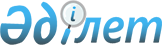 О создании рабочей группы для выработки предложений по улучшению показателей рейтинга Всемирного банка "Doing Business" по индикатору "Международная торговля", связанных с таможенным регулированиемРаспоряжение Премьер-Министра Республики Казахстан от 25 июля 2012 года № 132-р

      В целях улучшения позиции Республики Казахстан по индикатору «Международная торговля» рейтинга «Doing Business» Всемирного банка в сфере таможенного регулирования:



      1. Создать рабочую группу в следующем составе:      Сноска. Пункт 1 с изменениями, внесенными распоряжением Премьер-Министра РК от 11.10.2013 № 166-р.

      2. Рабочей группе в срок до декабря 2013 года обеспечить выработку предложений по улучшению показателей рейтинга Всемирного банка «Doing Business» по индикатору «Международная торговля», связанных с таможенным регулированием.

      Сноска. Пункт 2 в редакции распоряжения Премьер-Министра РК от 11.10.2013 № 166-р.



      3. Контроль за исполнением настоящего распоряжения возложить на Заместителя Премьер-Министра Республики Казахстан Орынбаева Е.Т.      Премьер-Министр                            К. Масимов
					© 2012. РГП на ПХВ «Институт законодательства и правовой информации Республики Казахстан» Министерства юстиции Республики Казахстан
				Орынбаев 

Ербол Турмаханович-Заместитель Премьер-Министра

Республики Казахстан, руководительДаленов

Руслан Ерболатович-вице-министр финансов Республики

Казахстан, заместительАмирханулы

Валихан-директор Департамента анализа доходов и

координации вопросов налогового и таможенного законодательства Министерства финансов Республики Казахстан, секретарьБекетаев

Марат Бахытжанович-ответственный секретарь Министерства

юстиции Республики КазахстанЖаксылыков 

Тимур Мекешевич-вице-министр экономики и бюджетного планирования Республики КазахстанБектуров

Азат Габбасович-вице-министр транспорта и коммуникаций

Республики КазахстанЖамаубаев 

Ерулан Кенжебекович-директор Департамента координации

Национального Банка Республики Казахстан

(по согласованию)Амрин

Госман Каримович-председатель Комитета таможенного контроля Министерства финансов Республики КазахстанЕртлесова 

Жаннат Джургалиевна-председатель управляющего совета ассоциации налогоплательщиков Казахстана (по согласованию)